Matematyka - ostrosłupy i geometriaMasz przed sobą trudny egzamin z geometrii, w którego wymaganiach są ostrosłupy? Sprawdz poniższy wpis i zapoznaj się z tą tematyką.W poniższym wpisie postaramy się omówić i wytłumaczyć jedno z zagadnień, które sprawia sporo wyzwań związanych z rozwiązywaniem zadań z geometrii. Ostrosłup jak podaje definicja, to wielościan posiadający różnorodne podstawy, łączące się wierzchołkami na samej górze. Geometria nie jest wcale skomplikowana, jednakże należy podejść do niej z cierpliwością. Jeśli jesteś zainteresowany tą tematyką, koniecznie zapoznaj się z poniższą treścią.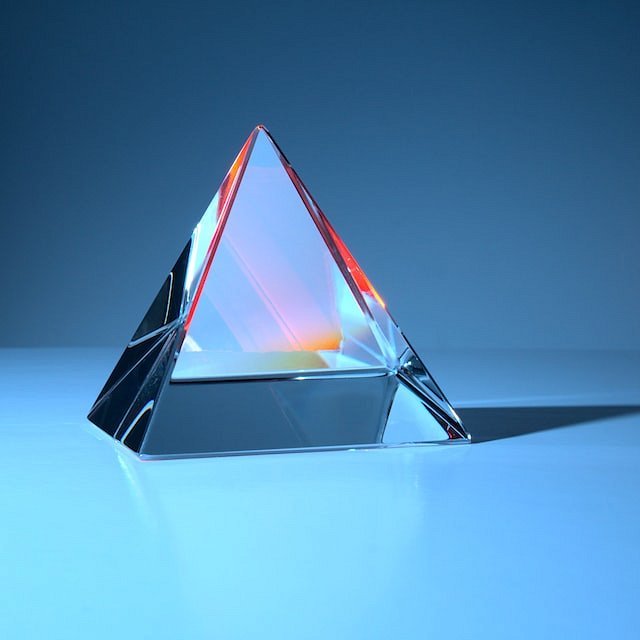 Dlaczego ostrosłupy są problematyczne?Aby móc zrozumieć w pełni, na jakich zasadach działa ostrosłup, warto najpierw zapoznać się z obszerną teorią, związaną z tym działem geometrii. Należy zaznajomić się z wszelkimi wzorami, związanymi z różnorodnymi podstawami. Dodatkowo kluczowym w nauce może okazać się powtórzenie wszelkich przekątnych, wierzchołków, czy wzorów na figury podstawy.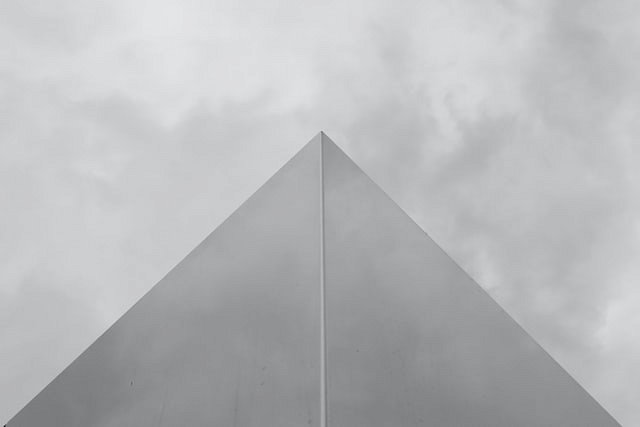 Jak poprawnie się uczyć?Jeśli zależy nam na łatwej i przyjemnej nauce, to najlepszym rozwiązaniem będzie systematyczna i świadoma nauka. Należy skrupulatnie podchodzić do rozwiązywania różnorodnych zadań i starać się uczyć systemowo, przechodząc od łatwiejszych zagadnień do tych trudniejszych. Szczególnie jeśli posiadamy zaległości w starszych tematach takich jak ułamki, ale również podstawowe wzory, czy rozumienie budowy figur posiadających wiele ścian. Aby w pełni zrozumieć ostrosłup, należy mieć bardzo dobrą wiedzę z zakresu wszelkich wcześniejszych tematów na matematyce. Dlatego znajomość figur u jego podstaw lub obliczeń wynikających z różnych wzorów, jest absolutną podstawą.